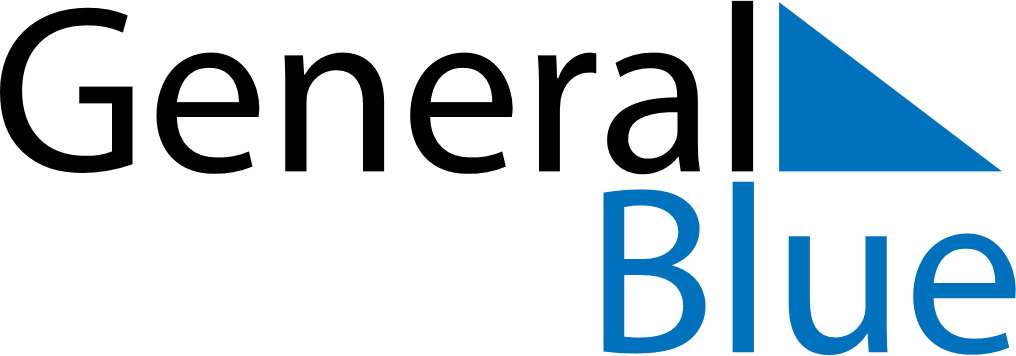 Weekly CalendarMarch 7, 2027 - March 13, 2027Weekly CalendarMarch 7, 2027 - March 13, 2027Weekly CalendarMarch 7, 2027 - March 13, 2027Weekly CalendarMarch 7, 2027 - March 13, 2027Weekly CalendarMarch 7, 2027 - March 13, 2027Weekly CalendarMarch 7, 2027 - March 13, 2027Weekly CalendarMarch 7, 2027 - March 13, 2027SundayMar 07SundayMar 07MondayMar 08TuesdayMar 09WednesdayMar 10ThursdayMar 11FridayMar 12SaturdayMar 135 AM6 AM7 AM8 AM9 AM10 AM11 AM12 PM1 PM2 PM3 PM4 PM5 PM6 PM7 PM8 PM9 PM10 PM